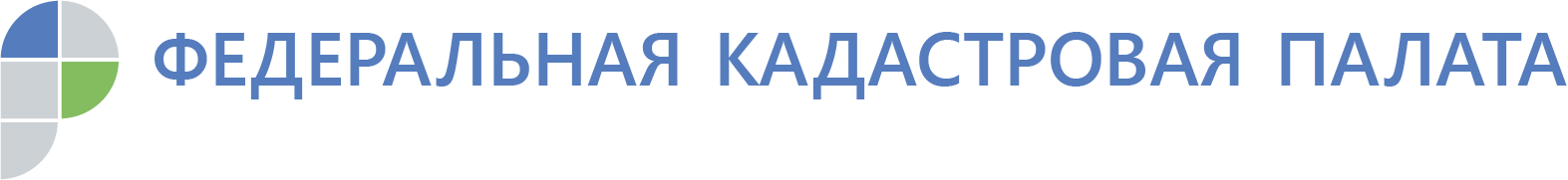 Выбрать кадастрового инженера можно на сайте РосреестраНа сайте Росреестра работает сервис «Реестр кадастровых инженеров", благодаря которому жители Ханты-Мансийского автономного округа могут узнать информацию о кадастровых инженерах, результаты мониторинга качества подготовленных им документов, членстве в саморегулируемых организациях. «Наличие достоверной информации облегчает выбор кадастрового инженера и содействует повышению качества документов, подготовленных в результате кадастровых работ», рассказал заместитель директора филиала федеральной кадастровой палаты по Уральскому федеральному округу Юрий Владимирович Белоусов.Для того чтобы узнать список зарегистрированных кадастровых инженеров надо на сайте Росреестра перейти в раздел «Электронные услуги и сервисы»
 и выбрать сервис «Реестр кадастровых инженеров». Для получения сведений 
о кадастровом инженере достаточно ввести данные (ФИО, номер аттестата, адрес 
и т.д.) в поле поиска и нажать «Применить фильтр».Например, после применения фильтра по субъекту, Вам будет предложен список с фамилиями кадастровых инженеров. Выбрав интересующего Вас кадастрового инженера, Вы получите его данные: телефон, почтовый адрес, электронную почту, СНИЛС, номер и дату выдачи квалификационного аттестата, реестровый номер, информацию о текущей кадастровой деятельности, членство в саморегулируемых организациях и о результатах профессиональной деятельности, в виде таблицы. С помощью данной таблицы Вы легко узнаете качество выполнения работ кадастровым инженером. Критерием качества кадастровых работ является доля приостановлений и отказов в осуществлении кадастрового учета по причине некачественной подготовки документов (межевого/технического плана) кадастровым инженером.Возможности сервиса позволяют хранить информацию более чем 
о 100 тыс. кадастровых инженеров, а также осуществлять поиск по заданным критериям. На сегодняшний день по сведениям из государственного реестра кадастровых инженеров 292 кадастровых инженера, осуществляющих деятельность в Ханты-Мансийском автономном округе-Югра.Кадастровая палата по Уральскому федеральному округу